PONIEDZIAŁEK 25.12WTOREK 26.12ŚRODA 27.12CZWARTEK 28.12PIĄTEK 29.12SOBOTA 30.12NIEDZIELA 31.12PosiłkiDieta podstawowa Dieta lekkostrawna Dieta lekkostrawna z ograniczeniem węglowodanów łatwoprzyswajalnych Dieta lekkostrawna z ograniczeniem tłuszczów nasyconych ŚniadanieWędlina drobiowa 60g(1),(10), sałata masłowa 20g, masło 20g (7) ogórek 50g, bułka śniadaniowa (1), herbata 200ml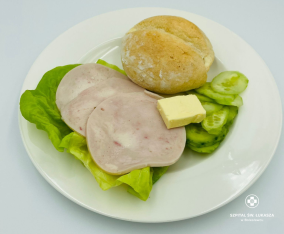 Wędlina drobiowa 60g(1),(10), sałata masłowa 20g, masło 20g (7) ogórek 50g, bułka śniadaniowa (1), herbata 200mlWędlina drobiowa 60g(1),(10), sałata masłowa 20g, masło 20g (7) ogórek 50g, bułka graham(1), herbata 200ml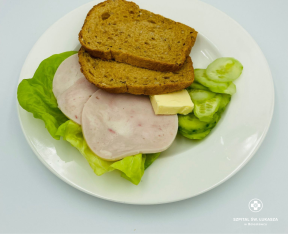 Wędlina drobiowa 60g(1),(10), sałata masłowa 20g, masło 20g (7) ogórek 50g, bułka śniadaniowa (1), herbata 200mlObiadFlaki wieprzowe 450ml (7,9), Ziemniaki gotowane z koprem 150g,Pieczone udko z kurczaka 140g Marchew z jabłkiem w śmietanie 150g, Kompot 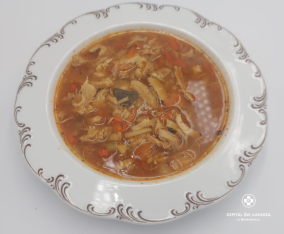 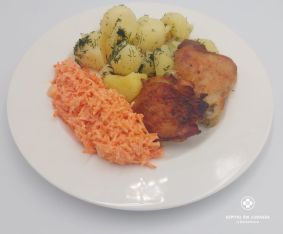 Flaki wieprzowe 450ml (7,9), Ziemniaki gotowane z koprem 150g,Pieczone udko z kurczaka 140g Marchew z jabłkiem w śmietanie 150g, Kompot Flaki wieprzowe 450ml (7,9), Ziemniaki gotowane z koprem 150g,Pieczone udko z kurczaka 140g Marchew z jabłkiem w śmietanie 150g, Kompot Flaki wieprzowe 450ml (7,9), Placki ziemniaczane z sosem pieczarkowym 200g (1,3,7), Sałatka szwedzka 150g (7) Kompot 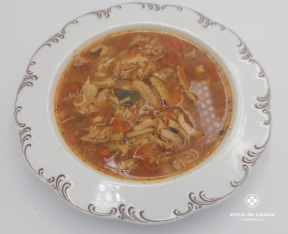 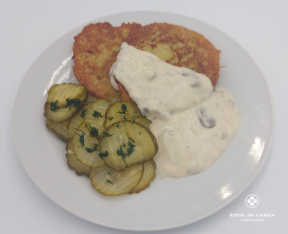 KolacjaSer emmentaler (50g), jajko gotowane, pomidor 50g, masło 20g(7), chleb pszenny 3 kromki (1) herbata 200ml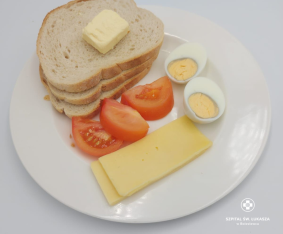 Ser emmentaler (50g), jajko gotowane, pomidor 50g, masło 20g(7), chleb pszenny 3 kromki (1) herbata 200mlSer emmentaler (50g), jajko gotowane, pomidor 50g, masło 20g(7), chleb graham 3 kromki (1) herbata 200ml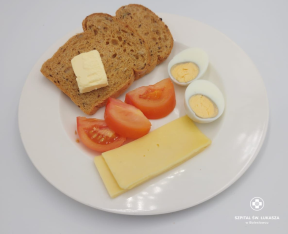 Ser emmentaler (50g), jajko gotowane, pomidor 50g, masło 20g(7), chleb pszenny 3 kromki (1) herbata 200mlPodsumowanie wartości odżywczych Energia: 2226kcal, Białko: 105g, Tłuszcze: 88g, Węglowodany: 255g Energia: 2226kcal, Białko: 105g, Tłuszcze: 88g, Węglowodany: 255g Energia: 2226kcal, Białko: 105g, Tłuszcze: 88g, Węglowodany: 255g Energia: 1832 kcal, Białko: 87 g, Tłuszcze: 76 g, Węglowodany:200gPosiłkiDieta podstawowa Dieta lekkostrawna Dieta lekkostrawna z ograniczeniem węglowodanów łatwoprzyswajalnych Dieta lekkostrawna z ograniczeniem tłuszczów nasyconych ŚniadaniePłatki owsiane z jogurtem i chutneyem wiśniowym 100g (1,7), Polędwica z majerankiem 40g (9,10), pomidor 40g, chleb pszenny (1), masło 20g (7g), herbata 200g 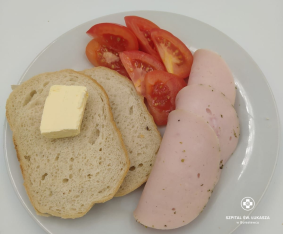 Płatki owsiane z jogurtem i chutneyem wiśniowym 100g (1,7), Polędwica z majerankiem 40g (9,10), pomidor 40g, chleb pszenny (1), masło 20g (7g), herbata 200g Płatki owsiane z jogurtem i chutneyem wiśniowym 100g (1,7), Polędwica z majerankiem 40g (9,10), pomidor 40g, chleb graham (1), masło 20 g (7g), herbata 200g 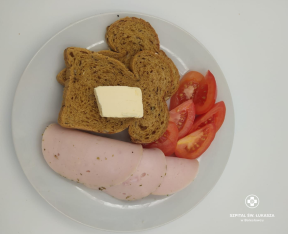 Płatki owsiane z jogurtem i chutneyem wiśniowym 100g (1,7), Polędwica z majerankiem 40g (9,10), pomidor 40g, chleb pszenny (1), masło 20g (7g), herbata 200g ObiadRosół wołowo-drobiowy z kluskami lanymi 450ml (1,3,9)Ziemniaki puree 150g. (7), Schab pieczony ze śliwką w sosie koperkowo-chrzanowym 150g (1,7), Kapusta pekińska z marchewką i jabłkiem 150g, Kompot 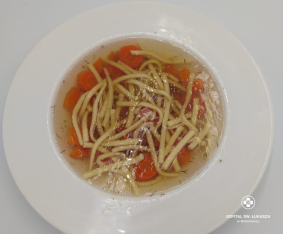 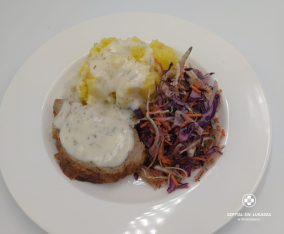 Rosół wołowo-drobiowy z kluskami lanymi 450ml (1,3,9)Ziemniaki puree 150g. (7), Schab pieczony ze śliwką w sosie koperkowo-chrzanowym 150g (1,7), Kapusta pekińska z marchewką i jabłkiem 150g, Kompot Rosół wołowo-drobiowy z kluskami lanymi 450ml (1,3,9)Ziemniaki puree 150g. (7), Schab pieczony ze śliwką w sosie koperkowo-chrzanowym 150g (1,7), Kapusta pekińska z marchewką i jabłkiem 150g, Kompot Rosół wołowo-drobiowy z kluskami lanymi 450ml (1,3,9) Ryż zapiekany z jabłkami, śmietaną i wiśniami  400g (1,3,7), Kompot 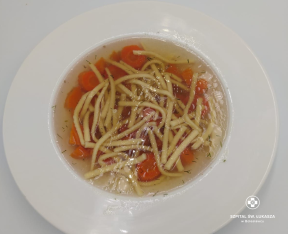 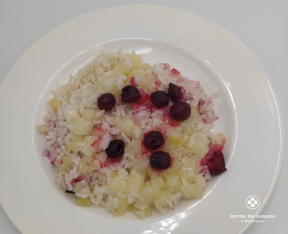 KolacjaSzynka konserwowa 50g (9,10), twarożek wiejski z rzodkiewką 100g (3,7), pomidor bez skórki 50g, masło 20g (7), bułka pszenna(1), herbata 200ml 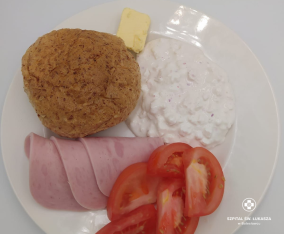 Szynka konserwowa 50g (9,10), twarożek wiejski z rzodkiewką 100g (3,7), pomidor bez skórki 50g, masło 20g (7), bułka graham (1), herbata 200ml Szynka konserwowa 50g (9,10), twarożek wiejski z rzodkiewką 100g (3,7), pomidor bez skórki 50g, masło 20g (7), bułka graham (1), herbata 200ml Szynka konserwowa 50g (9,10), twarożek wiejski z rzodkiewką 100g (3,7), pomidor bez skórki 50g, masło 20g (7), bułka pszenna(1), herbata 200ml Podsumowanie wartości odżywczych Energia: 2450 kcal, Białko102g, Tłuszcze:105g, Węglowodany: 281g : Energia: 2450 kcal, Białko 102g, Tłuszcze:105g, Węglowodany: 281g : Energia: 2450 kcal, Białko 102g, Tłuszcze:105 g, Węglowodany: 281g : Energia: 2400 kcal, Białko 83g, Tłuszcze:98g, Węglowodany: 302g : PosiłkiDieta podstawowa Dieta lekkostrawna Dieta lekkostrawna z ograniczeniem węglowodanów łatwoprzyswajalnych Dieta lekkostrawna  z ograniczeniem tłuszczów nasyconych ŚniadanieJogurt naturalny z płatkami orkiszowymi z konfiturą ze śliwek 100g (1),(7) Szynka z indyka 70g (7), ogórek 50g, rzodkiewka 2szt, bułka pszenna (1), masło 20g (7), herbata 200ml 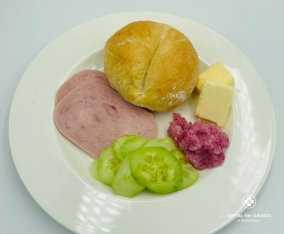 Jogurt naturalny z płatkami orkiszowymi z konfiturą ze śliwek 100g (1),(7) Szynka z indyka 70g (7), ogórek 50g, rzodkiewka 2szt, bułka pszenna (1), masło 20g (7), herbata 200ml Jogurt naturalny z płatkami orkiszowymi z konfiturą ze śliwek 100g (1),(7) Szynka z indyka 70g (7), ogórek 50g, rzodkiewka 2szt, bułka graham (1), masło 20g (7), herbata 200ml Jogurt naturalny z płatkami orkiszowymi z konfiturą ze śliwek 100g (1),(7) Szynka z indyka 70g (7), ogórek 50g, rzodkiewka 2szt, bułka pszenna/graham (1), masło 20g (7), herbata 200ml ObiadZupa ogórkowa 450ml (7,9), Makaron  z kurczakiem w kremowym sosie z cukinią i bakłażanem 400g (1,3,7), Kompot 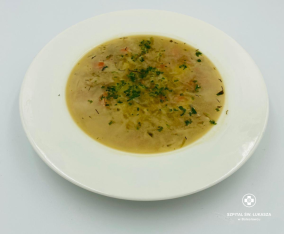 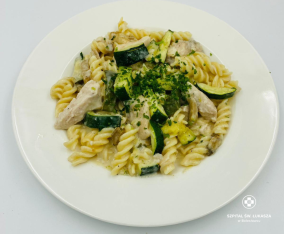 Zupa ogórkowa 450ml (7,9), Makaron  z kurczakiem w kremowym sosie z cukinią i bakłażanem 400g (1,3,7), Kompot Zupa ogórkowa 450ml (7,9), Makaron  z kurczakiem w kremowym sosie z cukinią i bakłażanem 400g (1,3,7), Kompot Zupa ogórkowa 450ml (7,9), Placki z kaszy jaglanej w sosie brokułowym 200g (1,3,7), Buraczki zasmażane 150g (7), Kompot 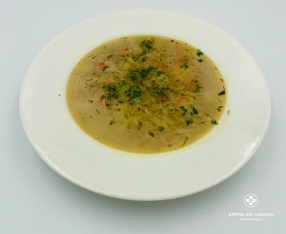 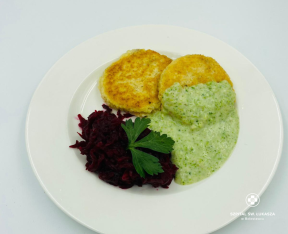 KolacjaDżem truskawkowy 50g (11), twarożek waniliowy 80g (7), chleb graham 3 kromki (1), masło 20g (7), herbata 200ml 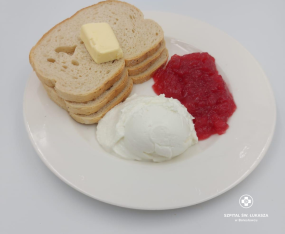 Dżem truskawkowy 50g (11), twarożek waniliowy 80g (7), chleb pszenny 3 kromki (1), masło 20g (7), herbata 200ml Dżem truskawkowy 50g (11), twarożek waniliowy 80g (7), chleb graham 3 kromki (1), masło 20g (7), herbata 200ml Dżem truskawkowy 50g (11), twarożek waniliowy 80g (7), chleb pszenny 3 kromki (1), masło 20g (7), herbata 200ml Podsumowanie wartości odżywczych Energia: 2200kcal, Białko: 111g, Tłuszcze: 72g, Węglowodany:287gEnergia: 2200kcal, Białko: 111g, Tłuszcze: 72g, Węglowodany:287gEnergia: 2200kcal, Białko: 111g, Tłuszcze: 72g, Węglowodany:287gEnergia: 2100kcal, Białko: 73g, Tłuszcze: 70g, Węglowodany:310gPosiłkiDieta podstawowa Dieta lekkostrawna Dieta lekkostrawna z ograniczeniem węglowodanów łatwoprzyswajalnych Dieta lekkostrawna  z ograniczeniem tłuszczów nasyconych ŚniadanieJogurt naturalny z prażonymi jabłkami z kardamonem 100g (7), pasta jajeczna z koprem 80g (9,10), ser gouda 50g, sałata masłowa 20g, chleb graham 2 kromki, masło 20g (7), herbata 200ml  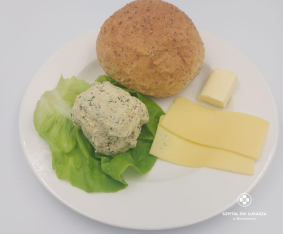 Jogurt naturalny z prażonymi jabłkami z kardamonem 100g (7), pasta jajeczna z koprem 80g (9,10), ser gouda 50g, sałata masłowa 20g, chleb pszenny 2 kromki, masło 20g (7), herbata 200mlJogurt naturalny z prażonymi jabłkami z kardamonem 100g (7), pasta jajeczna z koprem 80g (9,10), ser gouda 50g, sałata masłowa 20g, chleb graham 2 kromki, masło 20g (7), herbata 200ml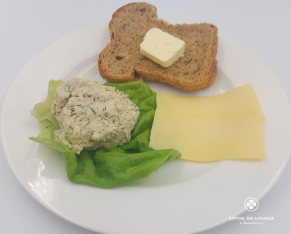 Jogurt naturalny z prażonymi jabłkami z kardamonem 100g (7), pasta jajeczna z koprem 80g (9,10), ser gouda 50g, sałata masłowa 20g, chleb pszenny 2 kromki, masło 20g (7), herbata 200mlObiadZupa pomidorowa z ryżem 450ml (7,9), Kasza jęczmienna 150g, Gulasz z łopatki wieprzowej z warzywami 150g (1,7,9), surówka coleslaw 150g (7), Kompot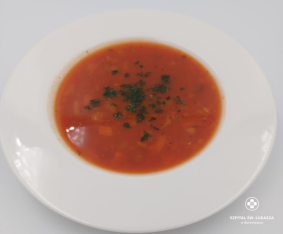 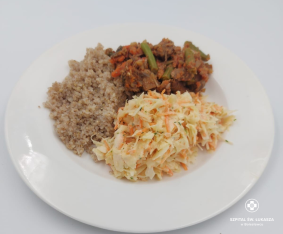 Zupa pomidorowa z ryżem 450ml (7,9), Kasza jęczmienna 150g, Gulasz z łopatki wieprzowej z warzywami 150g (1,7,9), surówka coleslaw 150g (7), Kompot Zupa pomidorowa z ryżem 450ml (7,9), Kasza jęczmienna 150g, Gulasz z łopatki wieprzowej z warzywami 150g (1,7,9), surówka coleslaw 150g (7), Kompot Zupa pomidorowa z ryżem 450ml (7,9), Risotto z dynią, cukinią i szpinakiem 350g (7), Pomidory z vinaigrette i koprem 120g (10), Kompot 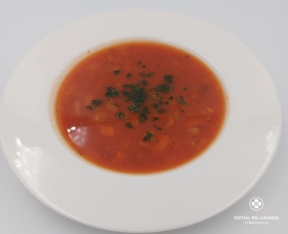 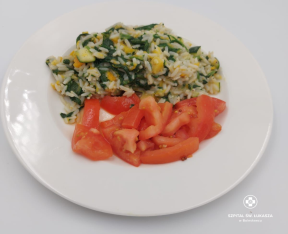 KolacjaKiełbaski śląskie (1,6,9), ogórek 50g, pomidory z oliwą z oliwek 70g, ketchup 30g, masło 20g (7), chleb pszenny 4 kromki (1), herbata 200ml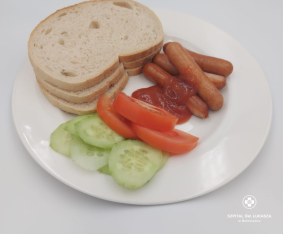 Kiełbaski śląskie (1,6,9), ogórek 50g, pomidory z oliwą z oliwek 70g, ketchup 30g, masło 20g (7), chleb pszenny 4 kromki (1), herbata 200mlKiełbaski śląskie (1,6,9), ogórek 50g, pomidory z oliwą z oliwek 70g, ketchup 30g, masło 20g (7), chleb graham  4 kromki (1), herbata 200mlKiełbaski śląskie (1,6,9), ogórek 50g, pomidory z oliwą z oliwek 70g, ketchup 30g, masło 20g (7), chleb pszenny 4 kromki (1), herbata 200mlPodsumowanie wartości odżywczych Energia: 2583 kcal, Białko:140g, Tłuszcze: 122g, Węglowodany: 250g  Energia: 2583 kcal, Białko:140g, Tłuszcze: 122g, Węglowodany: 250g  Energia: 2583 kcal, Białko:140g, Tłuszcze: 122g, Węglowodany: 250g  Energia: 2470 kcal, Białko: 103g, Tłuszcze: 105 g, Węglowodany: 295g PosiłkiDieta podstawowa Dieta lekkostrawna Dieta lekkostrawna z ograniczeniem węglowodanów łatwoprzyswajalnych Dieta lekkostrawna  z ograniczeniem tłuszczów nasyconych ŚniadanieSzynka drobiowa 50g (11), pasztet pieczony 50g (9,10), masło 20 g, ogórek 50 g, pomidor 50g, bułka pszenna (1), herbata 200ml 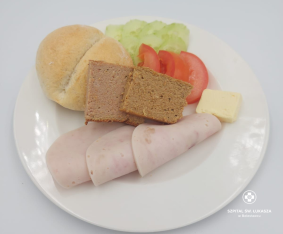 Szynka drobiowa 50g (11), pasztet pieczony 50g (9,10), masło 20 g, ogórek 50 g, pomidor 50g, bułka pszenna (1), herbata 200ml Szynka drobiowa 50g (11), pasztet pieczony 50g (9,10), masło 20 g, ogórek 50 g, pomidor 50g, bułka graham (1), herbata 200ml Szynka drobiowa 50g (11), pasztet pieczony 50g (9,10), masło 20 g, ogórek 50 g, pomidor 50g, bułka pszenna (1), herbata 200ml ObiadZupa minestrone z czerwoną soczewicą 450ml (9), Ziemniaki gotowane z koprem 150g, Pałki z kurczaka duszone z warzywami 200g (9), Ogórek kiszony 100g, Kompot 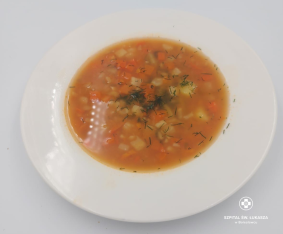 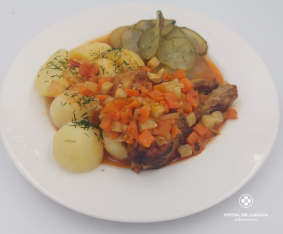 Zupa minestrone z czerwoną soczewicą 450ml (9), Ziemniaki gotowane z koprem 150g, Pałki z kurczaka duszone z warzywami 200g (9), Ogórek kiszony 100g, Kompot Zupa minestrone z czerwoną soczewicą 450ml (9), Ziemniaki gotowane z koprem 150g, Pałki z kurczaka duszone z warzywami 200g (9), Ogórek kiszony 100g, Kompot Zupa minestrone z czerwoną soczewicą 450ml (9),Naleśniki z twarożkiem waniliowym, sosem truskawkowym i mango 450g (1,3,7), Kompot 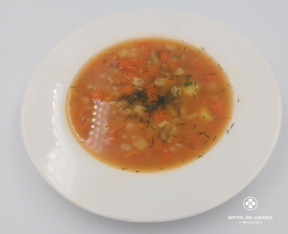 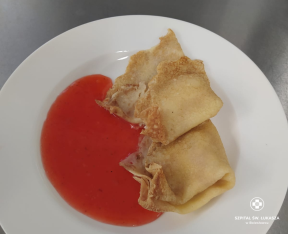 KolacjaKurczak w galarecie 100g (7,9), ser edamski 50g, sałata masłowa 20g, chleb pszenny 2 kromki (1), herbata 200ml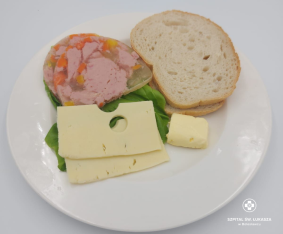 Kurczak w galarecie 100g (7,9), ser edamski 50g, sałata masłowa 20g, chleb pszenny 2 kromki (1), herbata 200ml)Kurczak w galarecie 100g (7,9), ser edamski 50g, sałata masłowa 20g, chleb graham 2 kromki (1), herbata 200ml)Kurczak w galarecie 100g (7,9), ser edamski 50g, sałata masłowa 20g, chleb pszenny 2 kromki (1), herbata 200ml)Podsumowanie wartości odżywczych Energia: 2079 kcal, Białko: 94 g, Tłuszcze: 94 g, Węglowodany: 220gEnergia: 2079 kcal, Białko: 94 g, Tłuszcze: 94 g, Węglowodany: 220gEnergia: 2079 kcal, Białko: 94 g, Tłuszcze: 94 g, Węglowodany: 220gEnergia: 2092 kcal, Białko: 116 g, Tłuszcze: 84g, Węglowodany: 230gPosiłkiDieta podstawowa Dieta lekkostrawna Dieta z ograniczeniem węglowodanów łatwoprzyswajalnych Dieta  z ograniczeniem tłuszczów nasyconych ŚniadanieKiełbasa parówkowa 100g (6,9,10), pomidor 50g, sałata masłowa 20g, ketchup 20g, masło 20g (7), bułka pszenna (1), herbata 200ml 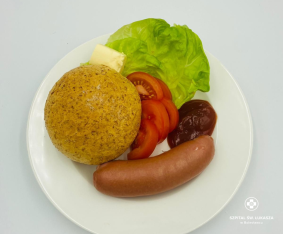 Kiełbasa parówkowa 100g (6,9,10), pomidor 50g, sałata masłowa 20g, ketchup 20g, masło 20g (7), bułka pszenna (1), herbata 200ml Kiełbasa parówkowa 100g (6,9,10), pomidor 50g, sałata masłowa 20g, ketchup 20g, masło 20g (7), bułka graham (1), herbata 200ml 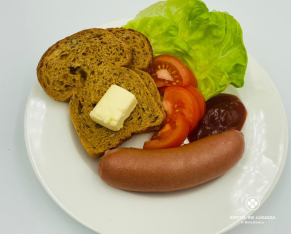 Kiełbasa parówkowa 100g (6,9,10), pomidor 50g, sałata masłowa 20g, ketchup 20g, masło 20g (7), bułka pszenna (1), herbata 200ml ObiadZupa dyniowa z makaronem 450ml (7,9), Kasza gryczana 150g, Karczek wolno pieczony w sosie pieczeniowym 150g (1,3,7), Surówka z buraczków 150g, Kompot Zupa dyniowa z makaronem 450ml (7,9), Kasza gryczana 150g, Karczek wolno pieczony w sosie pieczeniowym 150g (1,3,7), Surówka z buraczków 150g, Kompot Zupa dyniowa z makaronem 450ml (7,9), Kasza gryczana 150g, Karczek wolno pieczony w sosie pieczeniowym 150g (1,3,7), Surówka z buraczków 150g, Kompot Zupa dyniowa z makaronem (7,9), Zapiekanka makaronowa z brokułem, groszkiem i mozzarellą 300g, Surówka z czerwonej kapusty 150g (7), Kompot 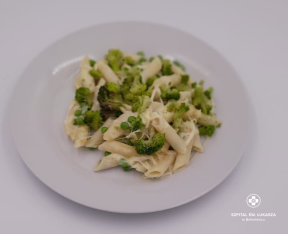  KolacjaSałatka ziemniaczana z kiełbasą podwawelską 100g(7,9), ser gouda 50g (7), sałata masłowa 20g, chleb pszenny 3 kromki (1), herbata 200ml Sałatka ziemniaczana z kiełbasą podwawelską 100g(7,9), ser gouda 50g (7), sałata masłowa 20g, chleb pszenny 3 kromki (1), herbata 200ml Sałatka ziemniaczana z kiełbasą podwawelską 100g(7,9), ser gouda 50g (7), sałata masłowa 20g, chleb graham 3 kromki (1), herbata 200ml Sałatka ziemniaczana z kiełbasą podwawelską 100g(7,9), ser gouda 50g (7), sałata masłowa 20g, chleb pszenny 3 kromki (1), herbata 200ml Podsumowanie wartości odżywczych Energia: 2462kcal, Białko: 105g, Tłuszcze: 98g, Węglowodany: 290g Energia: 2462kcal, Białko: 105g, Tłuszcze: 98g, Węglowodany: 290g Energia: 2462kcal, Białko: 105g, Tłuszcze: 98g, Węglowodany: 290g Energia: 2136kcal, Białko: 134g, Tłuszcze: 93g, Węglowodany: 201gPosiłkiDieta podstawowa Dieta lekkostrawna Dieta lekkostrawna z ograniczeniem węglowodanów łatwoprzyswajalnych Dieta lekkostrawna  z ograniczeniem tłuszczów nasyconych ŚniadaniePaprykarz szczeciński 80g (4,9), ser Edamski 40g (7), ogórek 50g, bułka pszenna (1), herbata 200ml 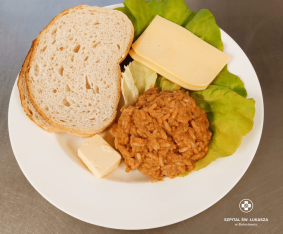 Paprykarz szczeciński 80g (4,9), ser Edamski 40g (7), ogórek 50g, bułka pszenna (1), herbata 200ml Paprykarz szczeciński 80g (4,9), ser Edamski 40g (7), ogórek 50g, bułka graham (1), herbata 200ml Paprykarz szczeciński 80g (4,9), ser Edamski 40g (7), ogórek 50g, bułka pszenna (1), herbata 200ml ObiadBulion drobiowy z makaronem (1,3,7,9), Puree ziemniaczane 150g (7), Klopsiki z indyka w sosie z pieczonych pomidorów 350g (1,3,7), Surówka z selera 150g (7,9), Kompot 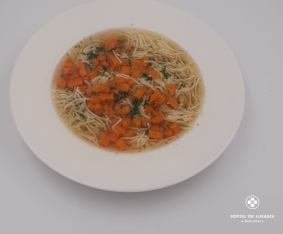 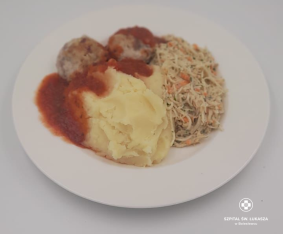 Bulion drobiowy z makaronem (1,3,7,9), Puree ziemniaczane 150g (7), Klopsiki z indyka w sosie z pieczonych pomidorów 350g (1,3,7), Surówka z selera 150g (7,9), Kompot Bulion drobiowy z makaronem (1,3,7,9), Puree ziemniaczane 150g (7), Klopsiki z indyka w sosie z pieczonych pomidorów 350g (1,3,7), Surówka z selera 150g (7,9), Kompot Bulion drobiowy z makaronem (1,3,7,9),Kasza jęczmienna 150g, Kotlety z kalafiora 200g, Sos cukiniowy 50g (1,7), Surówka z ogórków kiszonych 150g, Kompot 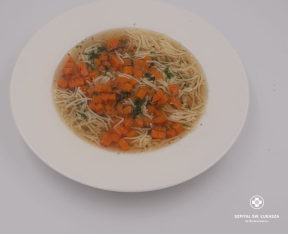 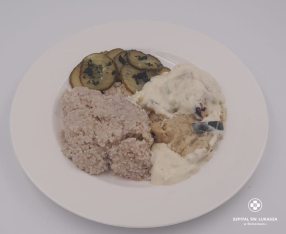 KolacjaHummus z dyni hokkaido i ciecierzycy 120g, ogórek 50g, makowiec z lukrem 100g (1,3,7), masło 20g(7), chleb pszenny 3 kromki (1), herbata 200ml 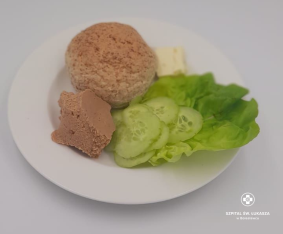 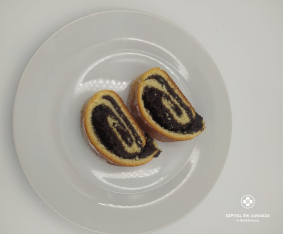 Hummus z dyni hokkaido i ciecierzycy 120g, ogórek 50g, makowiec z lukrem 100g (1,3,7), masło 20g(7), chleb pszenny 3 kromki (1), herbata 200ml Hummus z dyni hokkaido i ciecierzycy 120g, ogórek 50g, masło 20g(7), chleb graham 3 kromki (1), herbata 200ml Hummus z dyni hokkaido i ciecierzycy 120g, ogórek 50g, makowiec z lukrem 100g (1,3,7), masło 20g(7), chleb pszenny 3 kromki (1), herbata 200ml Podsumowanie wartości odżywczych Energia: 2600kcal, Białko99g, Tłuszcze:131g, Węglowodany: 270g : Energia: 2600kcal, Białko99g, Tłuszcze:131g, Węglowodany: 270g : Energia: 2600kcal, Białko99g, Tłuszcze:131g, Węglowodany: 270g : Energia: 2700kcal, Białko103g, Tłuszcze:128g, Węglowodany: 305g : 